ОБАВЕШТЕЊЕ
о закљученом уговору у поступку јавне набавке мале вредностиВрста предмета набавке: добра.Опис предмета набавке: сензори и детектори  (ознака из Општег речника набавки: 38430000 - Апарати за детекцију и анализу)  ЈНМВ бр. 39/14Процењена вредност јавне набавке: 400.000,00 динара  без ПДВ-а.Уговорена вредност јавне набавке: 396.900 динара без ПДВ-а и 476.280 дин. са ПДВ-ом.Критеријум за доделу уговора: најнижа понуђена цена.Број примљених понуда: 4 (четири), а само једна прихватљива.Највиша понуђена цена код прихватљивих понуда: 396.900  динара без ПДВ-а.Најнижа понуђена цена код прихватљивих понуда: 396.900 динара без ПДВ-а.Део или вредност уговора који ће се извршити преко подизвођача:  неДатум доношења одлуке о додели уговора: 09.12.2014. године.Датум закључења уговора: 25.12.2014. године.Основни подаци о добављачу: “WIKA MERNA TEHNIKA”д.о.о.11060 БЕОГРАД, улица Симе Шолаје број 15, ПИБ: 100215698, матични број: 17404300, број рачуна: 265-1100310000240-08, назив банке: Raiffeisen banka, телефон: 011/2769-040, телефакс: 011/2753-674, E-mail: info.rs@wika.com, кога заступа  директор Mилошевић Снежана, дипл.ел.инж.Период важења уговора: 12 месеци односно до 24.12.2015. године.Околности које представљају основ за измену уговора: на основу обостране писмене сагласности, за индекс потрошачких цена.Лице за контакт: Драгица Радуловић; 064/850 70 12; dragica.radulović@grejanje-pancevo.co.rs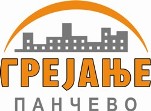 Јавно Комунално Предузеће„ГРЕЈАЊЕ“Цара Душана 7ПанчевоТел: +381 13 319 241, фаx: +381 13 351 270 grejanje@panet.co.rswww.grejanje-pancevo.co.rsДатум: 25.12.2014. год.